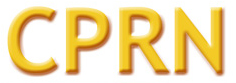 
Cultuurhistorisch Platform Rijk van NijmegenAgenda ledenvergadering CPRN 1 maart 2021Begin: 19.30 uur Locatie: Teams, aanmelden voor on-line vergadering 
1	Welkom   	- Mededelingen door het bestuur of de leden buiten de agenda
 	- Aan- en Afmeldingen 2	Notulen 2.a 	Verslag ledenvergadering 7 december 2020, inclusief pdf met presentatie Werkgroep Nijmegen 
 	spoort wel?/!2.b 	Verslag extra ledenvergadering van 8 februari over erfgoedaanjager
3	Erfgoedaanjager 	- wie (voorstellen van namen); wat (profielschets); hoe (procedure, stuurgroep, rol en 
 	verantwoordelijkheid CPRN) 
4 	Bestuur4.a 	Voortgang nieuw organisatiemodel CPRN(31-08-20)4.b 	Overleg met gemeente Nijmegen 
4.c 	Deelname voorzitter aan promoteam Oudste Stad
4.d 	Symposium t.g.v. afscheid Piet Timmermans (commissie vanuit de leden), afscheid Jos Hekking
4.e 	Schema van aan- en aftreden bestuur CPRN5  	Leden
5.a 	Nieuwe vertegenwoordiger De Bastei: Hans Hooijmaijers (was er vorige keer op 8 februari on-
	line al bij, maar toen was er geen gelegenheid om zich voor te stellen)
5.b 	Museum Het Valkhof5.c 	Mededelingen over eventuele mutaties en verzoek tot lidmaatschap;
  	 6 	 Financiën
 	- Financieel verslag 2019
 	- Financieel verslag 2020
 	- Verslag kascommissie en decharge
 	- Benoeming nieuwe kascommissie
 	- Begroting 2021
 	De financiële stukken en de begroting zijn opgenomen als bijlage bij deze agenda.

7   	Activiteiten CPRN-leden 	- Alle leden krijgen hier de gelegenheid elkaar bij te praten over elkanders activiteiten.
  	- Meerjarenagenda: 2022: 750 jaar Stevenskerk; 100 jaar RU; 2030: 800 jaar stadsrechten (voorstel 
 	  Huub Kurstjens voor expositie over Hohenstaufen). Aanvullen a.u.b
8	Vormgeving:
 	- Nieuw logo
 	- Nieuwe website, concept. Wat te doen voor aanleveren content door CPRN-leden?
9 	RondvraagVolgende vergaderingen: 1 maart 2021	 	- algemene ledenvergadering, 19.30 uur on-lineNtb			- symposium en afscheid Piet Timmermans (datum ntb)
7 juni 2021 		- algemene ledenvergadering, 19.30 uur6 september 2021 	- algemene ledenvergadering, 19.30 uur6 december 2021 	- algemene ledenvergadering, 19.30 uurOpmerkingen, afmeldingen etc. gelieve te sturen naar secretariaat@cprn.nl